CAMORINOmoderne 2 ½-Zimmer-Wohnunggrosszügig, hell, ruhig und sonnig………………………………………..……………………….….………….…………………………………….…….appartamento moderno di 2 ½ localiin una posizione tranquilla e sollegiata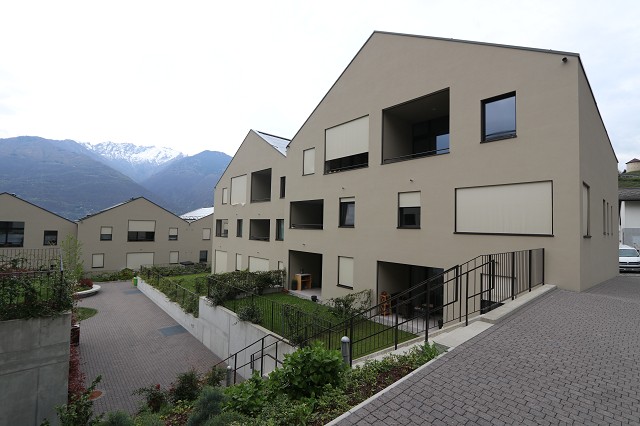                                       4180/2982Fr. 475‘000.--  Standort | Umgebung6528 Camorino, ai Crott 4Region:	BellinzoneseLage:	sehr ruhig und sonnigAussicht:	BergsichtSchulen:	jaEinkauf:	jaöffentlicher Verkehr:	200mnächste Stadt:	4kmAutobahn:	2km  BeschreibungDiese helle und moderne 2 ½-Zimmer-Wohnung liegt an sehr ruhiger und sonniger Lage in Camorino im Bellinzonese. Die 2016 erbaute, neuwertige Wohnung verfügt über einen grosszügigen Grundriss mit offenem Wohn-/Essbereich, moderner Küche und vorgelagertem, gedecktem Balkon. Ein schöner Ausblick erstreckt sich auf die umliegenden Berge. Im hinteren Teil der Wohnung befinden sich ein praktischer Abstellraum mit Waschturm, Dusche/WC sowie das Schlafzimmer. Ein Kellerraum sowie ein Parkplatz in der Tiefgarage sind inklusive. Ein schöner Aussenbereich mit Sitzgelegenheiten kann in der Residenz gemeinsam genutzt werden. In ca. 10 Fahrminuten erreicht man Bellinzona. Locarno liegt ca. 20km entfernt.   Highlightshelle, moderne Wohnunggrosszügiger Grundrisssehr sonnige und ruhige Lageneuwertig – Baujahr 2016  Ubiciazione6528 Camorino, ai Crott 4Regione:	LocarnesePosizione:	centrale, soleggiata e tranquillaVista:	siScuole:	siPossibilità d'acquisti:	siMezzi pubblici:	200mProssima città:	4kmAutostrada:	2km  DescrizioneQuest’appartamento di 2 ½ locali si trova in una posizione centrale, molto soleggiata e tranquilla alla Via ai Crott 4, a Camorino.La costruzione è del 2016 e l’appartamento moderno e luminoso ha un superficie grande di ca. 75 m2. L’appartamento comprende un soggiorno/pranzo con cucina, una terrazza, una camera, una doccia/WC ed un ripostiglio con lavanderia. Una bella vista estende sulle montagne.L’appartamento ha una cantina e un posteggio nell’autorimessa. La residenza ha un giardino comune. La fermata del bus è vicino. L’autostrada A2 a Bellinzona Sud è a 2 km e il centro di Bellinzona a 4 km. In Camorino sono negozi e le scuole.  Highlightsappartamento nuovo moderno e lussuososuperficie grande di 75 m2posizione centrale, soleggiata e tranquillafermata del bus a 200 msolo 5 minuti sull’autostrada e nel centro di Bellinzona                Eingang, Wohn-/Esszimmer mit Küche         entrata, soggiorno, pranzo e cucina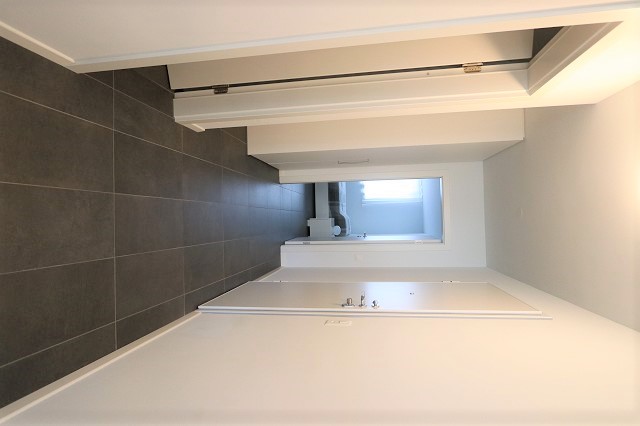 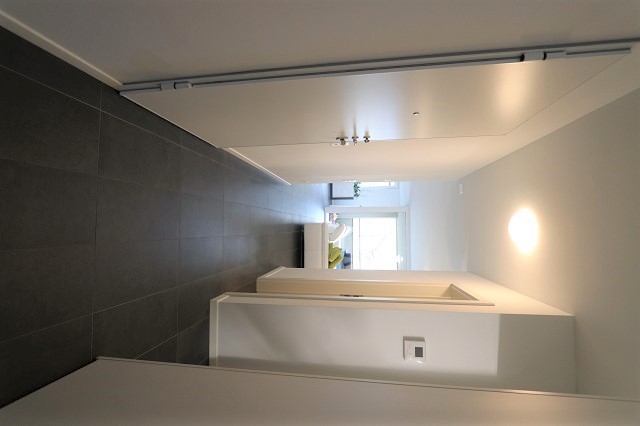 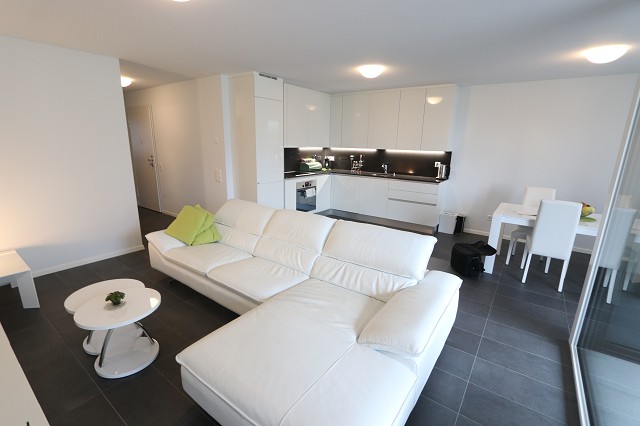 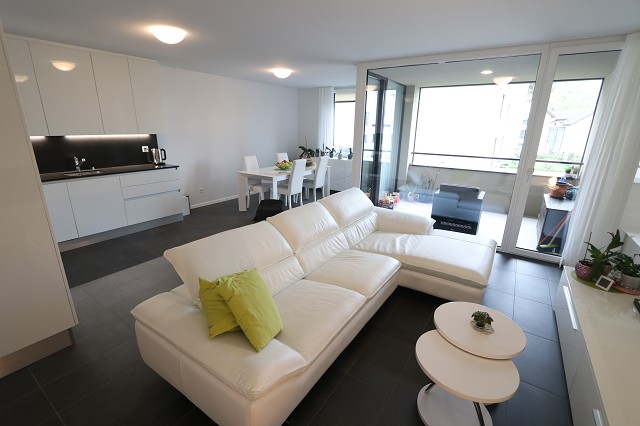 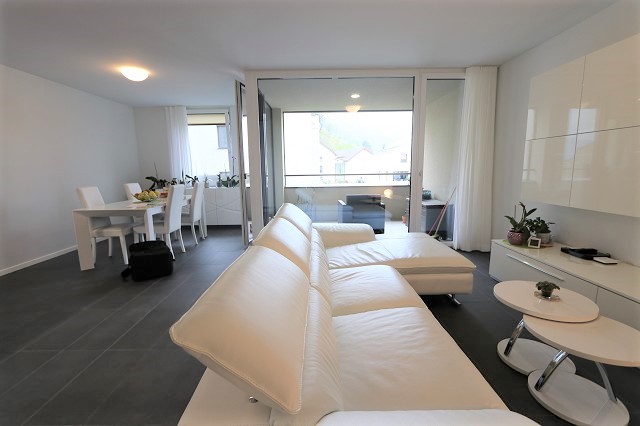 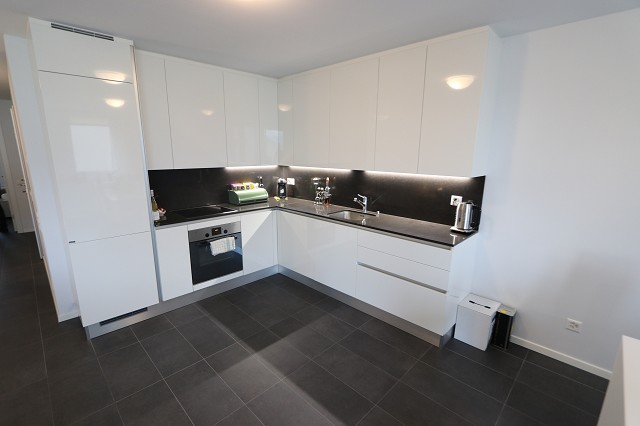                Abstellraum, Dusche/WC und Zimmer          ripostiglio, doccia/WC e camera da letto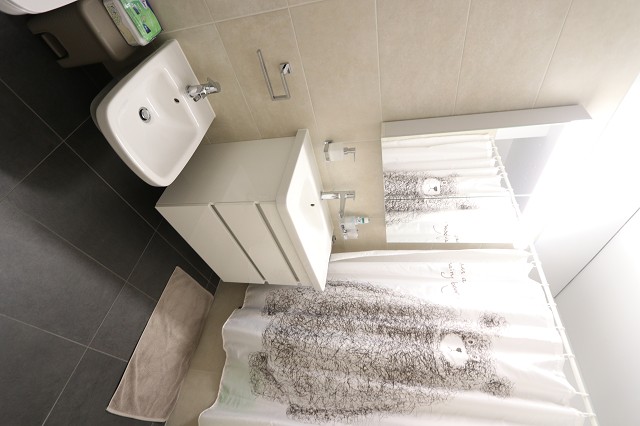 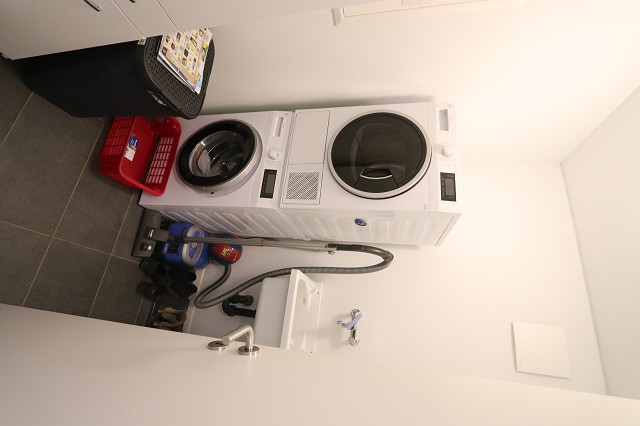 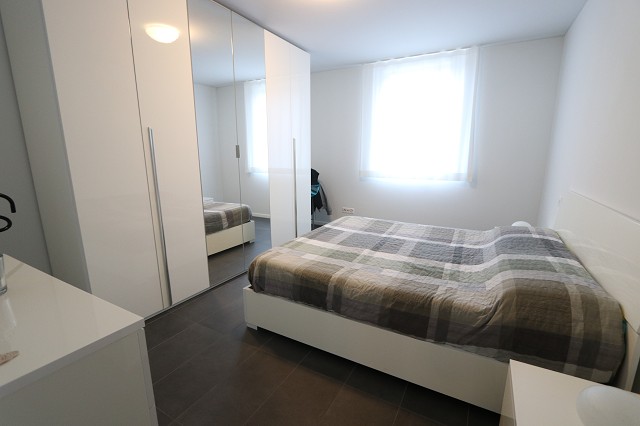 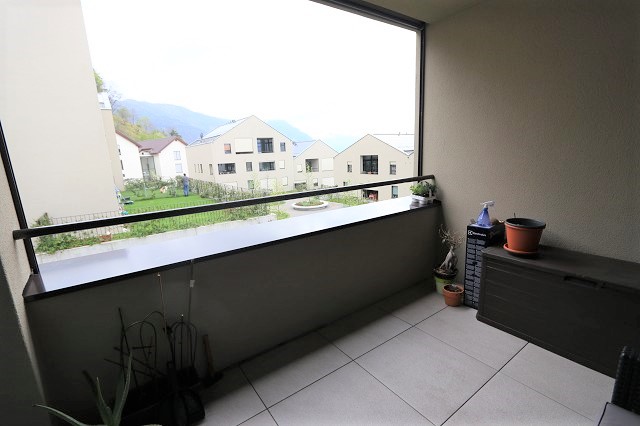 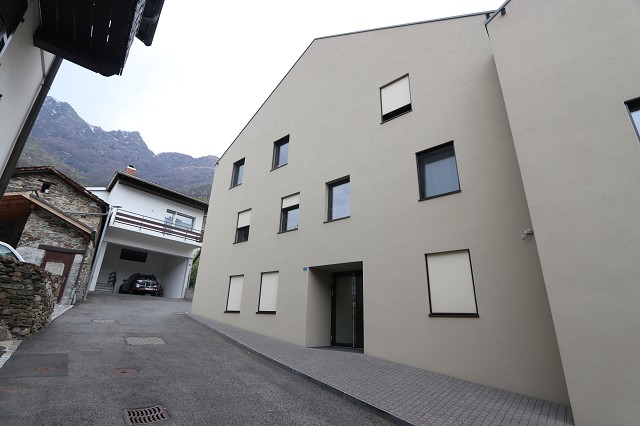 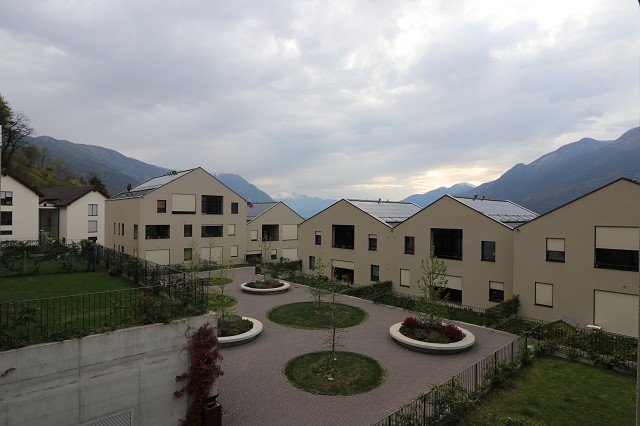 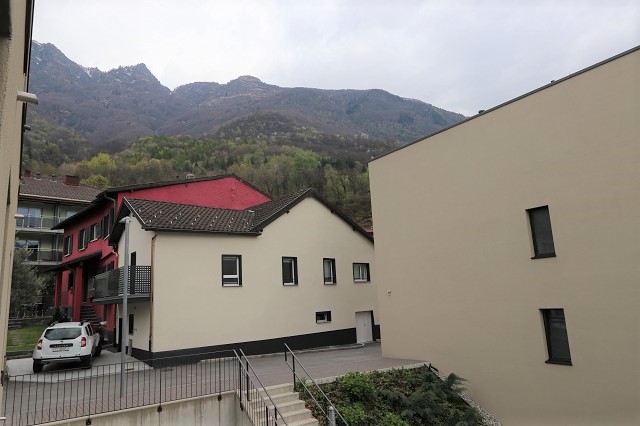   TICINO | Ascona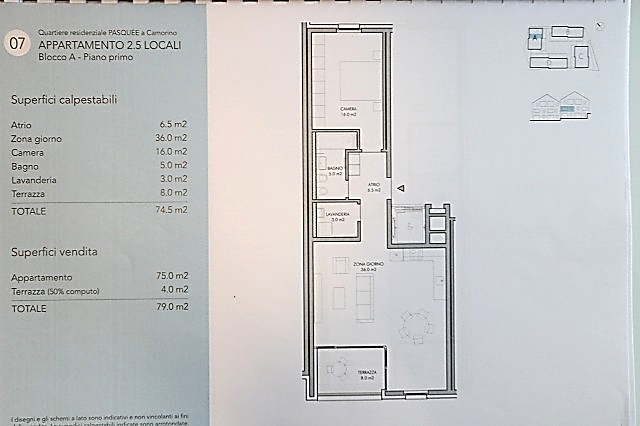 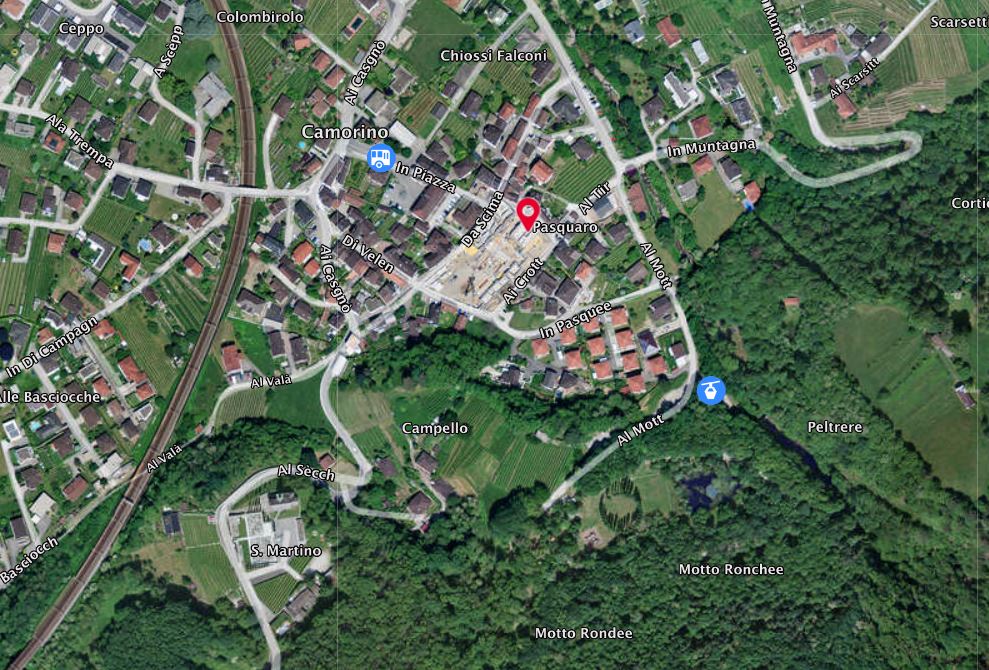 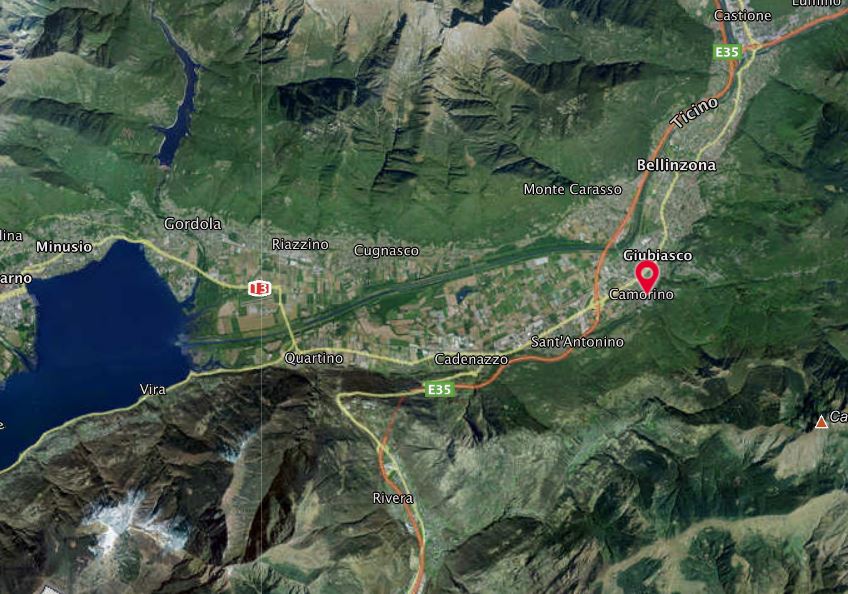   TICINO | Ascona       TICINO |   Camorino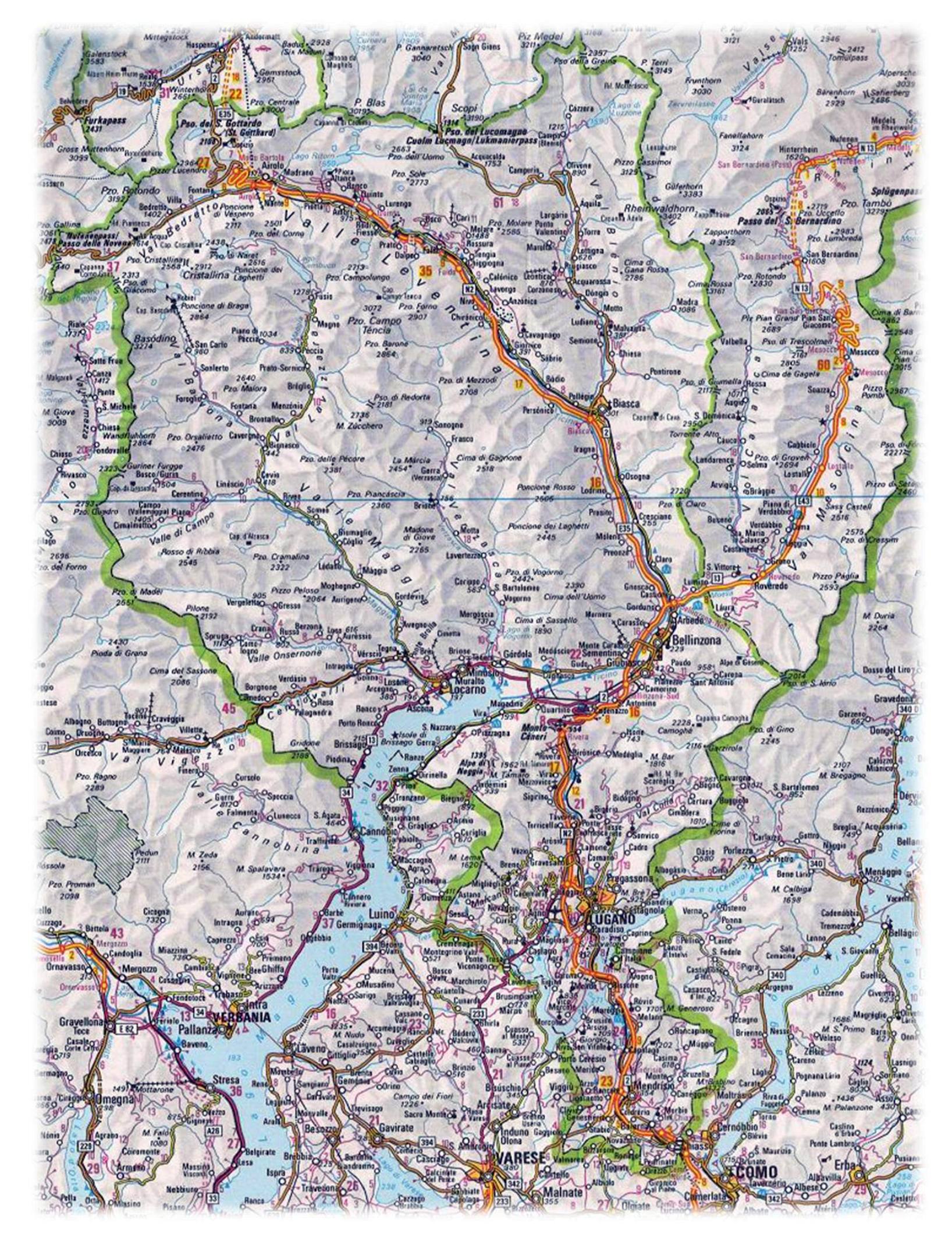 